Appreciation Letter to BossFrom,Madeline Gregory 977-4841 Ut AveWalla Walla Michigan 82776 (304) 506-6314abcxyz001@gmail.com Date: 06/04/2019To,Xyla Cash969-1762 Tincidunt Rd.Boise CT 35282Subject: (********************) Dear Sir,I am grateful to be working in [Organisation's Name], and the experience has enriched me with great values, and I am looking forward to more such opportunities.I am thankful to you for selecting for this really important project related to the organization's expansion in the Gulf Countries. I am really excited and looking forward to giving my best in the organization's interest.Thank You. Yours sincerely,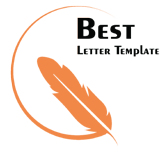 Madeline Gregory